 «Огород на окошке»Удивляется народ:Что за чудо-огород?Здесь редис есть и салат,Лук, петрушка и шпинат.Помидоры, огурцыЗреют дружно - молодцы!И картофель, и капустаРастут на грядках густо-густо.И все дружно говорят:"Мы растём здесь для ребят.За усердие и трудУрожай весь соберут".За окном ещё холодно, а на окне в нашей группе идёт посадка огорода. «Огород на окошке» был создан с целью обобщить и расширить представления детей о том, как ухаживать за растениями, о необходимости света, тепла, влаги, почвы для роста; воспитывать уважение к своему труду. Дети с радостью сеяли семена овощей, сажали лук, приговаривая волшебные слова. Считаю, что такая познавательная деятельность дает не только возможность воспитанникам изучать вегетативный процесс и жизнь растений, но и прививает детям любовь к природе, бережное к ней отношение, развивает любознательность, помогает лучше познать жизнь растений.Планируем продолжить работу в этом направлении на следующий год.Воспитатель: Алексеева К.В.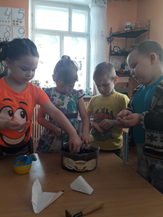 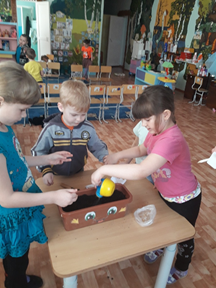 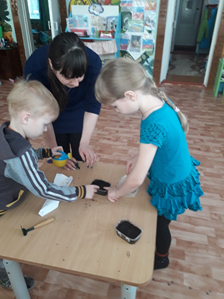 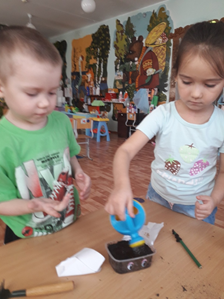 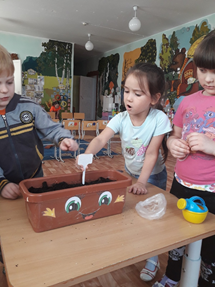 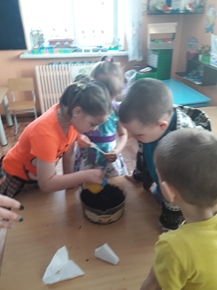 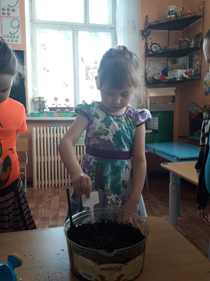 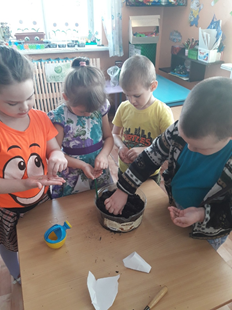 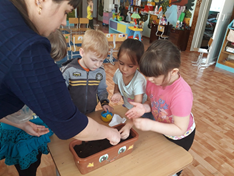 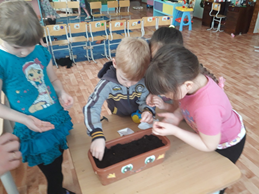 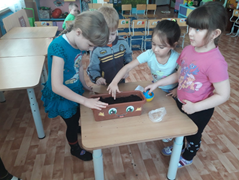 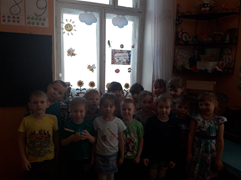 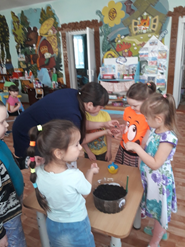 